Title of PaperAuthor Name SURNAME1 , Name SURNAME2*, Name SURNAME3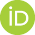 1 Affiliation (University), e-mail Please edit the link in ORCID logo (KÖPRÜ ile)2 Affiliation of other authors, (University), e-mail3 Affiliation of other authors, (University), e-mailABSTRACTThe manuscript should contain an abstract within 300 words. The manuscript should have a self-contained, citation-free abstract and state briefly the purpose of the research, methodology, key results and major conclusions. Abstract should be in a single paragraph with running sentences. Do not use any subheading or point list within the abstract. Also, non-standard or uncommon abbreviations should be avoided, but if essential they must be defined at their first mention in the abstract itself.Keywords: Authors are advised to writes 3-5 keywords related to the article, separated by comma. These keywords will be used for indexing purpose. Türkçe BaşlıkÖZÖz kısmı en fazla 300 kelime olmalıdır. Türkçe çalışmalarda Türkçe başlık, öz ve anahtar kelimeler ingilizce ile yer değiştirilir.Anahtar Kelimeler: 3-5 arası anahtar kelime yazınız.